КУБОК СПРИНТОВ 
1 ЭТАП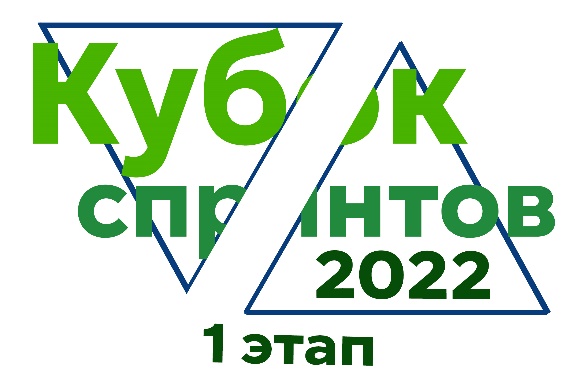 Техническая информацияВремя: Старт с 11:00 до 12:00 (свободный)Место: Ласточкины горы (Смотровая площадка)Контрольное время: 90 минутДистанция: в заданном направленииКП оборудован призмой 30Х30, планкой на колуОтметка: электронная SportIdentКарта: М 1: 5 000 H-5 мавтор Финкель Д. Я. корректировка Калёнов Н. Костенков А. – 2022Стартовый взнос: стандартный (согласно решению ФСО ПО) Заявка: на ORGEO до 22.06.2022 20:10 МСК https://orgeo.ru/event/sprintcupПо всем вопросам: Nikita.Kalenov2006@yandex.ruПараметры дистанцийЖдём именно вас на старте!ДистанцияДлина (м)Кол-во кпБольшая (2 круга)3050+271010+9Средняя348015Малая200010Простая15906